Вопросы для изучения раздела:  «Умственное воспитание дошкольника».Тема №1.  Умственное развитие и воспитание ребенка дошкольного возраста:Вопросы:*Закономерности умственного развития в первые годы жизни ребенка.*Факторы, влияющие на умственное развитие ребенка.Лекция № 1.Для современной образовательной системы проблема умственного воспитания чрезвычайно важна. Один из ведущих специалистов в области у/в детей д/в Н.Н. Поддъяков справедливо подчеркивал, что на современном этапе надо давать детям ключ к познанию действительности, а не стремиться к исчерпывающей сумме знаний. Дошкольное детство  -  период оптимального умственного развития (Ф. Фребель, М. Монтессори, А.П. Усова, А.В. Запорожец, Л.А. Венгер и др.)Понятия «ум» и «умственное развитие» часто используются как синонимы. Развитому уму присущи пытливость и любознательность как постоянное стремление к познанию неизвестного, к пополнению имеющихся знаний; широкие и достаточно устойчивые и глубокие познавательные интересы.Уму человека присуща критичность  -  способность оценивать результаты познавательной деятельности (собственной и других людей), выбранные способы решения задач, выводы, суждения.Таким образом, умственное развитие  -  это и процесс и уровень познавательной деятельности человека во всех ее проявлениях: знаниях, познавательных процессах, способностях. Умственное развитие (чаще всего используется в науке как процесс)  -  это совокупность качественных и количественных изменений, происходящих в мыслительных процессах.Закономерности умственного развития в первые годы жизни.1.В первые годы жизни наблюдается более высокий темп умственного развития, чем в последующие годы. До 2-х лет дети живут столь насыщенно, что наблюдается очень большой объем познавательной деятельности. Мозг ребенка развивается удивительно быстро и к 3 годам он уже достигает 80% веса мозга взрослого человека. Возникает опасность недогрузить мозг, не дать ему «пищу», необходимую для полноценного развития. Вместе с тем А.В. Запорожец предупреждает и о вреде перегрузки и переутомления мозга ребенка.2.Преобладание образных форм познания: восприятия, образного мышления, воображения.Факторы, влияющие на умственное развитие ребенка. 1.Биологические факторы:_ строение мозга,- состояние анализаторов,-состояние нервной системы,- наследственный фонд задатков.2.Условия жизни, среда развития;3.Условия воспитания и обучения: от этих факторов зависит. Будут ли вообще развиваться умственные способности, какое направление они получат;4.Отношение родителей и воспитателей к ребенку.	Таким образом, умственное развитие детей дошкольного возраста зависит от комплекса социальных и биологических факторов. Однако ведущая, определяющая роль в умственном развитии принадлежит систематическому умственному воспитанию.Тема № 2. Теоретические основы умственного воспитания и развития ребенка дошкольного возраста.Вопросы:1.Понятия об у/в и у/р.2.Задачи умственного воспитания.3.Средства умственного воспитания.  Литература:1.Опорный конспект на данную тему. (см. ниже)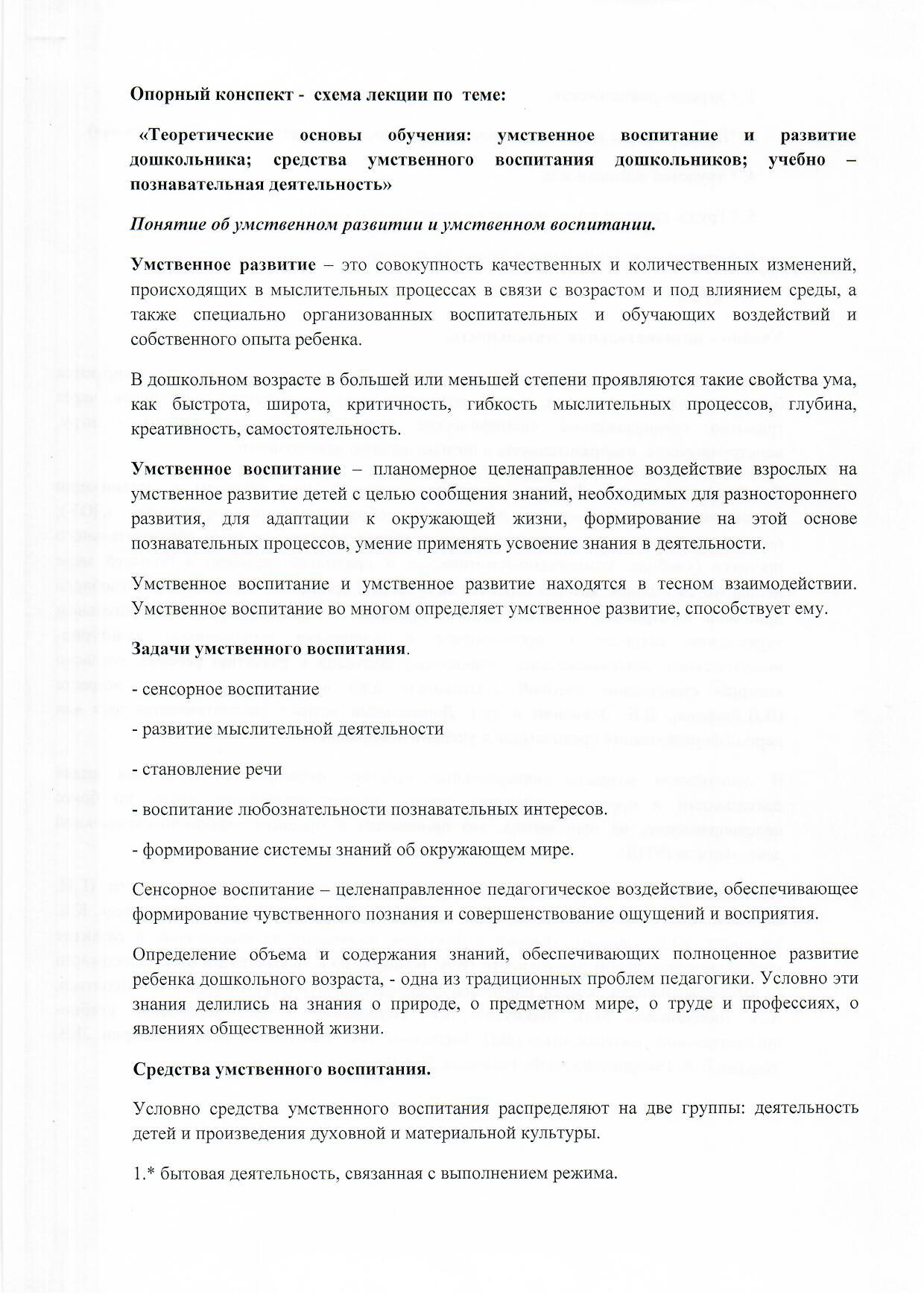 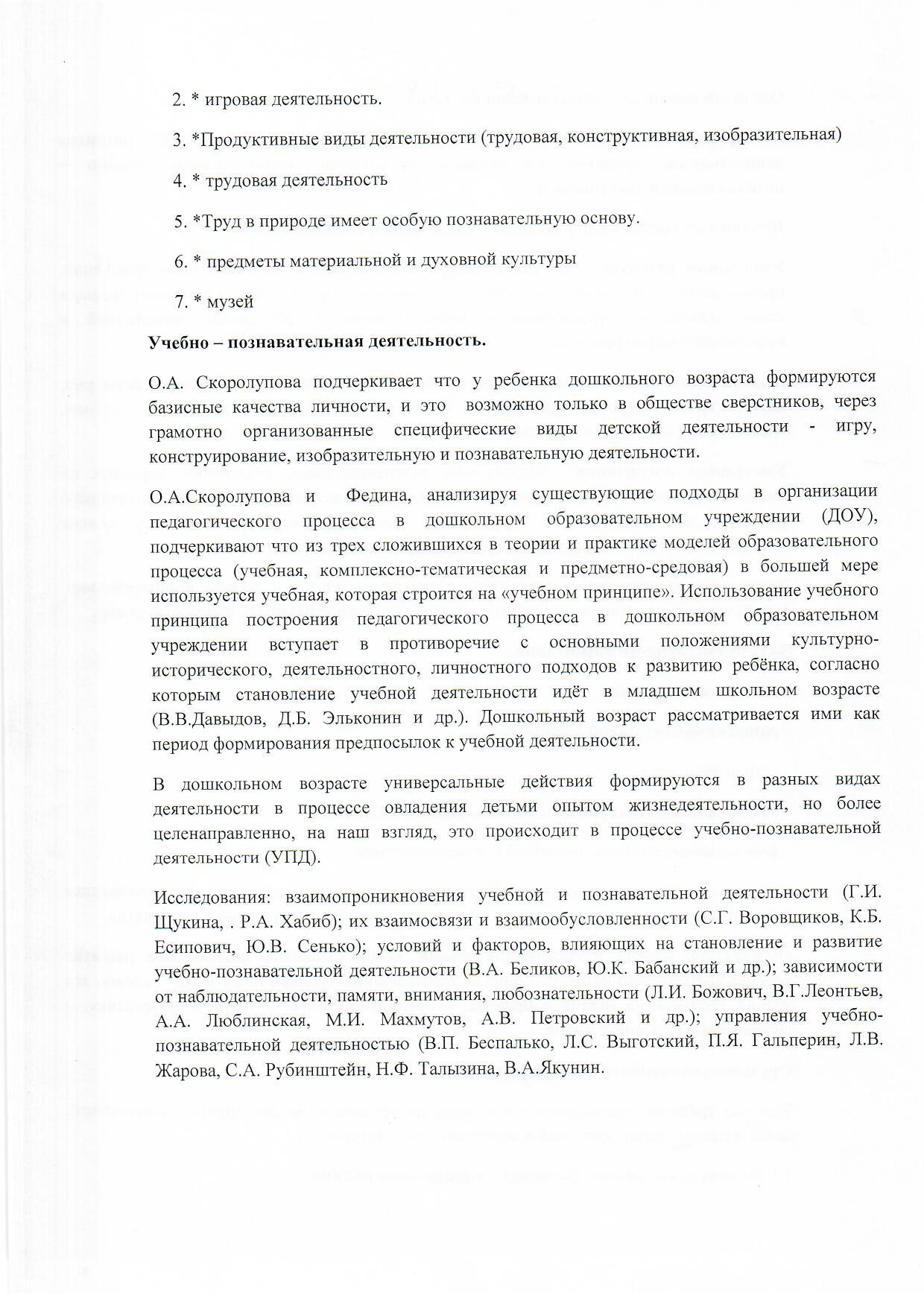 